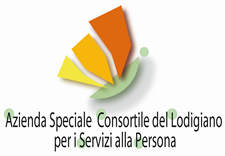 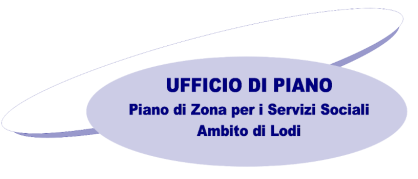 Domanda di ammissione alla selezione per il conferimento di un incarico di natura libero professionale in qualità di coordinatore dell’equipe multidisciplinare per il progetto IDEAS - Intercetta il Disagio Efficienta l'Accesso ai Servizi a valere sul Fondo Asilo Migrazione e Integrazione FAMI 2014-2020  obiettivo specifico 2.integrazione / migrazione legale. Obiettivo nazionale 3 - capacity building – lettera j) governance dei servizi - qualificazione del sistema di tutela sanitaria PROG  2957CUP C79C20000000007da redigere in carta semplice trasmettendola alla segreteria aziendale a mezzo di raccomandata, all’indirizzo via T. Zalli, 5 – 26900 Lodi oppure in formato elettronico PDF in via telematica tramite PEC all’indirizzo consorziolodigiano@legalmail.itAl Direttore GeneraleAzienda Speciale Consortile del Lodigiano per i Servizi alla Persona via Tiziano Zalli n.5 - 26900 Lodi (LO)Il/la sottoscritto/a  	 chiede di essere ammesso/a alla selezione per il conferimento di un incarico di Coordinatore dell’equipe multidisciplinare del progetto FAMI IDEAS	A tale fine dichiara:ai sensi degli artt. 46 e 47 del DPR 445 del 28/12/2000 e consapevole delle sanzioni penali previste dall’art. 76 del medesimo DPR per il caso di dichiarazione mendace e falsità in atti, dichiara sotto la propria responsabilità (devono essere contrassegnate tutte le caselle corrispondenti alle dichiarazioni effettuate):di essere nato/a a 	il 	e di essere residente a  	(	)  C.A.P. 	in via 	n° 	CF	recapiti telefonici (fisso)	 (mobile) 	mail ………………………………………………………………………..di essere in possesso dei seguenti requisiti:Laurea triennale in discipline umanistiche, politiche e sociali;cittadinanza italiana; i cittadini di stati terzi possono partecipare alla selezione alle condizioni previste dall’art. 38 c.1 e c.3bis del D.Lgs. n.165/2001 e a condizione di conoscere la lingua italiana, scritta e parlata;età non inferiore agli anni 18;godimento dei diritti civili e politici;assenza di provvedimenti/sanzioni disciplinari da parte dell’Ordine di appartenenza se appartenente ad un Ordine;assenza di condanne penali e di procedimenti penali in corso e da provvedimenti del Tribunale che impediscano, ai sensi delle vigenti disposizioni, la costituzione del rapporto di impiego presso la Pubblica Amministrazione;non essere stato destituito o dispensato dall’impiego presso una Pubblica Amministrazione per persistente scarso rendimento o non essere stato dichiarato decaduto dal pubblico impiego conseguito mediante la produzione di documenti falsi o viziati da invalidità non sanabile;per i candidati di sesso maschile (nati fino al 31/12/1985), di avere regolare posizione rispetto agli obblighi militari di leva;idoneità fisica all’impiego e alle mansioni proprie del profilo professionale; l’Amministrazione ha la facoltà di sottoporre a visita medica di idoneità il vincitore della selezione, in base alla normativa vigente;non trovarsi in una delle situazioni ostative a contrattare con la P.A.;assenza di conflitto di interessi e/o cause di incompatibilità con L'Azienda;conoscenza ed uso delle apparecchiature e applicazioni informatiche più diffuse (Word, Excel);possesso della patente di guida categoria B;esperienza almeno annuale nel lavoro di coordinamento di equipe/gruppi di lavoro e/o servizi in ambito sociale;esperienza almeno biennale di lavoro psico-socio-educativo con persone migrantiDichiara infine:di aver preso visione delle disposizioni dell’avviso di selezione e di accettarle integralmente; di aver allegato alla domanda dettagliato curriculum professionale aggiornato e in formato europeo, con dicitura privacy aggiornata, regolarmente datato e sottoscritto; copia fotostatica fronte retro del documento di identità in corso di validità; dichiarazione sostitutiva ai sensi del D.P.R. 445/2000 in cui il partecipante indichi gli incarichi ricoperti utili all’attribuzione dei punteggi previst all’art. 5 dell’Avviso, , utilizzando esclusivamente il modello allegato (all.B).di autorizzare l’Azienda Speciale Consortile del Lodigiano per i Servizi alla Persona per il trattamento dei propri dati personali ai sensi dell’art. 13 del Regolamento UE 679/16, in ragione della presente procedura di selezione.data		firma 	(indicare indirizzo completo utile per eventuali comunicazioni)Allegare obbligatoriamente: curriculum vitae in formato europeo con data e dicitura privacy corretta (PDF) e copia carta d’identità (PDF)